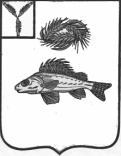 АДМИНИСТРАЦИЯДЕКАБРИСТСКОГО МУНИЦИПАЛЬНОГО ОБРАЗОВАНИЯЕРШОВСКОГО МУНИЦИПАЛЬНОГО РАЙОНАСАРАТОВСКОЙ ОБЛАСТИПОСТАНОВЛЕНИЕОт  16 декабря 2022г.           								           №102 О внесении изменений                                                                                                                                                            в приложения к постановлению администрации                                                                              Декабристского муниципального образования                                                                                               от  № 14 от  24.03.2020 г. Рассмотрев предложение прокуратуры  Ершовского района от 16.11.2022 № 43-2022, руководствуясь Уставом Декабристского муниципального образования, администрация Декабристского муниципального образованияПОСТАНОВЛЯЕТ:Внести в приложения к постановлению администрации  Декабристского муниципального образования от  № 14 от  24.03.2020 г.  «Об обеспечении доступа к информации о деятельности Декабристского   муниципального образования Ершовского муниципального района Саратовской области» следующие изменения: В приложении № 2 к постановлению пункт 1 Требований изложить в новой редакции:«1. Органы местного самоуправления Декабристского муниципального образования осуществляют размещение информации на своих официальных сайтах и страницах, получают доступ к информации, размещаемой на официальных сайтах и страницах, и осуществляют взаимодействие с пользователями информацией на официальных сайтах и страницах с использованием инфраструктуры, обеспечивающей информационно-технологическое взаимодействие информационных систем, используемых для предоставления государственных и муниципальных услуг и исполнения государственных и муниципальных функций в электронной форме, предусмотренной Федеральным законом от 27 июля 2010 года N 210-ФЗ "Об организации предоставления государственных и муниципальных услуг", в порядке, установленном Правительством Российской Федерации.Официальные сайты и официальные страницы взаимодействуют с федеральной государственной информационной системой "Единый портал государственных и муниципальных услуг (функций)" в порядке и в соответствии с требованиями, которые утверждаются Правительством Российской Федерации. Требования к технологическим, программным и лингвистическим средствам, необходимым для размещения информации органами местного самоуправления в сети "Интернет" в форме открытых данных, а также для обеспечения ее использования, устанавливаются уполномоченным Правительством Российской Федерации федеральным органом исполнительной власти.». Приложение № 3 к постановлению изложить в новой редакции:«Приложение № 3к постановлению администрацииДекабриссткого МО ЕМРот  24.03.2020 года  № 14Перечень информации 
о деятельности органов местного самоуправления Декабристского муниципального образования, подлежащей размещению в сети «Интернет»Информация о деятельности органов местного самоуправления, размещаемая указанными органами на официальных сайтах и страницах, в зависимости от сферы деятельности органа местного самоуправления содержит: 1) общую информацию об органе местного самоуправления, в том числе: а) наименование и структуру органа местного самоуправления, почтовый адрес, адрес электронной почты (при наличии), номера телефонов справочных служб органа местного самоуправления; б) сведения о полномочиях органа местного самоуправления, задачах и функциях структурных подразделений указанных органов, а также перечень законов и иных нормативных правовых актов, определяющих эти полномочия, задачи и функции; в) перечень подведомственных организаций (при наличии), сведения об их задачах и функциях, а также почтовые адреса, адреса электронной почты (при наличии), номера телефонов справочных служб подведомственных организаций, информацию об официальных сайтах и официальных страницах подведомственных организаций (при наличии) с электронными адресами официальных сайтов и указателями данных страниц в сети "Интернет"; г) перечни информационных систем, банков данных, реестров, регистров, находящихся в ведении органа местного самоуправления, подведомственных организаций; д) сведения о средствах массовой информации, учрежденных органом местного самоуправления (при наличии); е) информацию об официальных страницах и сайтах  органа местного самоуправления (при наличии) с указателями данных страниц в сети "Интернет"; ж) информацию о проводимых органом местного самоуправления или подведомственными организациями опросах и иных мероприятиях, связанных с выявлением мнения граждан (физических лиц), материалы по вопросам, которые выносятся органом местного самоуправления на публичное слушание и (или) общественное обсуждение, и результаты публичных слушаний или общественных обсуждений, а также информацию о способах направления гражданами (физическими лицами) своих предложений в электронной форме; з) информацию о проводимых органом местного самоуправления публичных слушаниях и общественных обсуждениях с использованием Единого портала; 2) информацию о нормотворческой деятельности органа местного самоуправления, в том числе: а) муниципальные правовые акты, изданные органом местного самоуправления, включая сведения о внесении в них изменений, признании их утратившими силу, признании их судом недействующими, а также сведения о государственной регистрации нормативных правовых актов, муниципальных правовых актов в случаях, установленных законодательством Российской Федерации; б) тексты проектов муниципальных правовых актов, внесенных в представительные органы муниципальных образований; в) информацию о закупках товаров, работ, услуг для обеспечения государственных и муниципальных нужд в соответствии с законодательством Российской Федерации о контрактной системе в сфере закупок товаров, работ, услуг для обеспечения государственных и муниципальных нужд; г) административные регламенты, стандарты муниципальных услуг; д) установленные формы обращений, заявлений и иных документов, принимаемых органом местного самоуправления к рассмотрению в соответствии с законами и иными нормативными правовыми актами, муниципальными правовыми актами; е) порядок обжалования муниципальных правовых актов; 3) информацию об участии органа местного самоуправления в целевых и иных программах, международном сотрудничестве, включая официальные тексты соответствующих международных договоров Российской Федерации, а также о мероприятиях, проводимых органом местного самоуправления, в том числе сведения об официальных визитах и о рабочих поездках руководителей и официальных делегаций органа местного самоуправления; 4) информацию о состоянии защиты населения и территорий от чрезвычайных ситуаций и принятых мерах по обеспечению их безопасности, о прогнозируемых и возникших чрезвычайных ситуациях, о приемах и способах защиты населения от них, а также иную информацию, подлежащую доведению органом местного самоуправления до сведения граждан и организаций в соответствии с федеральными законами, законами субъектов Российской Федерации; 5) информацию о результатах проверок, проведенных органом местного самоуправления, подведомственными организациями в пределах их полномочий, а также о результатах проверок, проведенных в органе местного самоуправления, подведомственных организациях; 6) тексты и (или) видеозаписи официальных выступлений и заявлений руководителей и заместителей руководителей органа местного самоуправления; 7) статистическую информацию о деятельности органа местного самоуправления, в том числе: а) статистические данные и показатели, характеризующие состояние и динамику развития экономической, социальной и иных сфер жизнедеятельности, регулирование которых отнесено к полномочиям органа местного самоуправления; б) сведения об использовании органом местного самоуправления, подведомственными организациями выделяемых бюджетных средств; в) сведения о предоставленных организациям и индивидуальным предпринимателям льготах, отсрочках, рассрочках, о списании задолженности по платежам в бюджеты бюджетной системы Российской Федерации; 8) информацию о кадровом обеспечении органа местного самоуправления, в том числе: а) порядок поступления граждан на муниципальную службу; б) сведения о вакантных должностях муниципальной службы, имеющихся в органе местного самоуправления; в) квалификационные требования к кандидатам на замещение вакантных должностей муниципальной службы; г) условия и результаты конкурсов на замещение вакантных должностей муниципальной службы; д) номера телефонов, по которым можно получить информацию по вопросу замещения вакантных должностей в органе местного самоуправления; е) перечень образовательных организаций, подведомственных органу местного самоуправления (при наличии), с указанием почтовых адресов образовательных организаций, а также номеров телефонов, по которым можно получить информацию справочного характера об этих образовательных организациях; 9) информацию о работе органа местного самоуправления с обращениями граждан (физических лиц), организаций (юридических лиц), общественных объединений, государственных органов, органов местного самоуправления, в том числе: а) порядок и время приема граждан (физических лиц), в том числе представителей организаций (юридических лиц), общественных объединений, органов местного самоуправления, порядок рассмотрения их обращений с указанием актов, регулирующих эту деятельность; б) фамилию, имя и отчество руководителя подразделения или иного должностного лица, к полномочиям которых отнесены организация приема лиц, указанных в подпункте "а" настоящего пункта, обеспечение рассмотрения их обращений, а также номер телефона, по которому можно получить информацию справочного характера; в) обзоры обращений лиц, указанных в подпункте "а" настоящего пункта, а также обобщенную информацию о результатах рассмотрения этих обращений и принятых мерах.». 2. Разместить настоящее постановление на официальном сайте администрации Ершовского МР в сети «Интернет»3. Настоящее постановление вступает в силу со дня его принятия Глава Декабристского МОЕршовского МР Саратовской области                                                         М.А. Полещук